Carta FamiliarConceptos de Sumar y Restar de 2ndo GradoEstimados Padres,Durante la semana de <date> estaremos comenzando una unidad nueva de matemáticas enfocada en Sumar y Restar.  El propósito de esta carta es para darle información preliminar sobre nuestra nueva unidad.   En esta unidad, su hijo:  Practicara estrategias eficaces en matemáticas para sumar y restar entre 20, usando estrategias mentales Explorara números nones y paresResolverá problemas de planteo de sumar y restar Esta unidad edificara en los conceptos de primer grado cuando los estudiantes resolvían problemas de sumar y restar entre 20.  Trabajaremos con números entre 100.  Estrategias que Aprenderán los EstudiantesUsted comenzara a ver varias estrategias de sumar y restar.  He compartido varios modelos abajo para darle un buen entendimiento de lo que su hijo estará haciendo en matemáticas.Descomponiendo Números: Su hijo podrá referirse a esto a separar números entre decenas y unidades para resolver esta ecuación.  Después de separar los números, su hijo puede sumar 30+80= 110 y 1+4= 5 y entonces 110+5=115.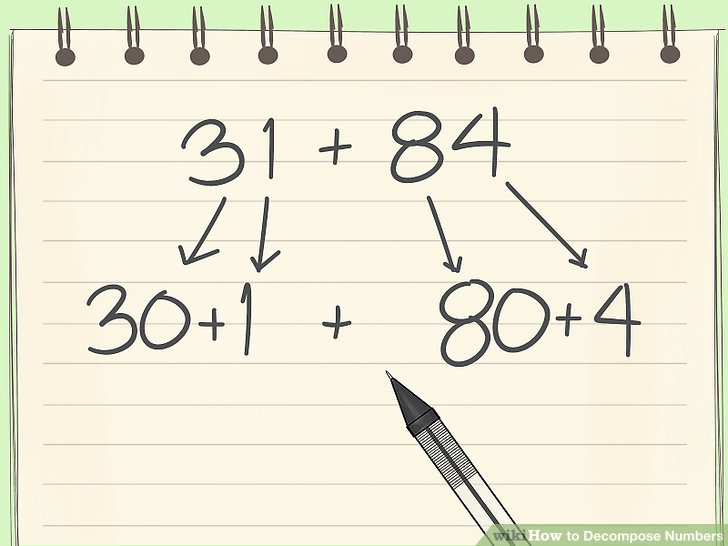 Línea Numérica: La Línea Numérica abierta significa que los estudiantes pueden comenzar en cualquier número.  Este estudiante comenzó en el 45 y brinco tres decenas en la línea numérica para representar 30 y dos brincos para representar 2.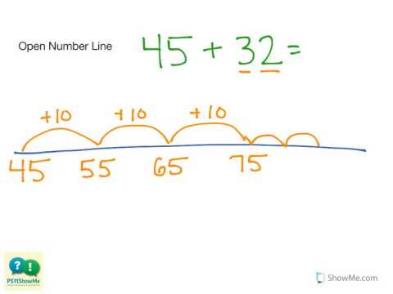 En casa, puede ayudar a crear fluidez con números al jugar juegos de matemáticas.  Abajo he agregado un enlace a juegos en el sitio web de NCDPI.  Si necesita una copia en papel, por favor déjeme saber.http://maccss.ncdpi.wikispaces.net/file/view/2ndgrade_GAMES.pdf/522022874/2ndgrade_GAMES.pdf“Take Ten”  (Tome Diez)“Mooove It Subtraction”   (Muevelo Restando)¡Gracias por servir como compañero del éxito de su hijo como matemático!  <firma>    